                                          УПРАВЛЕНИЕ ОБРАЗОВАНИЯ АДМИНИСТРАЦИИ 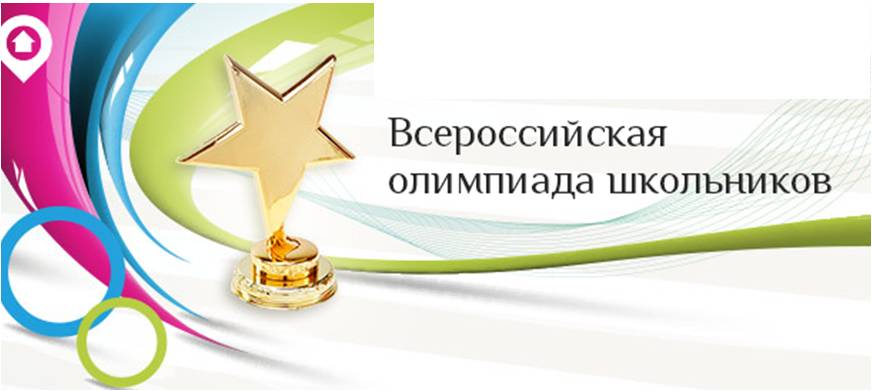 ГЕОРГИЕВСКОГО ГОРОДСКОГО ОКРУГА   СТАВРОПОЛЬСКОГО КРАЯ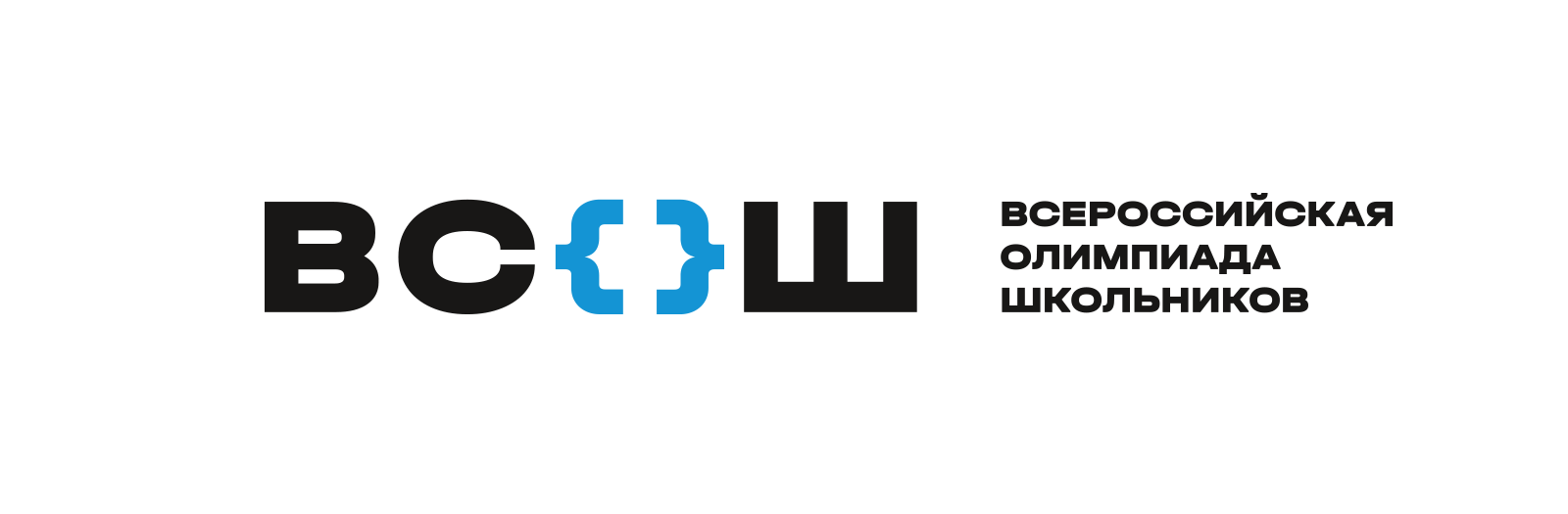 ПРОГРАММАмуниципального этапа всероссийской олимпиады школьников
2022/23 учебного года 
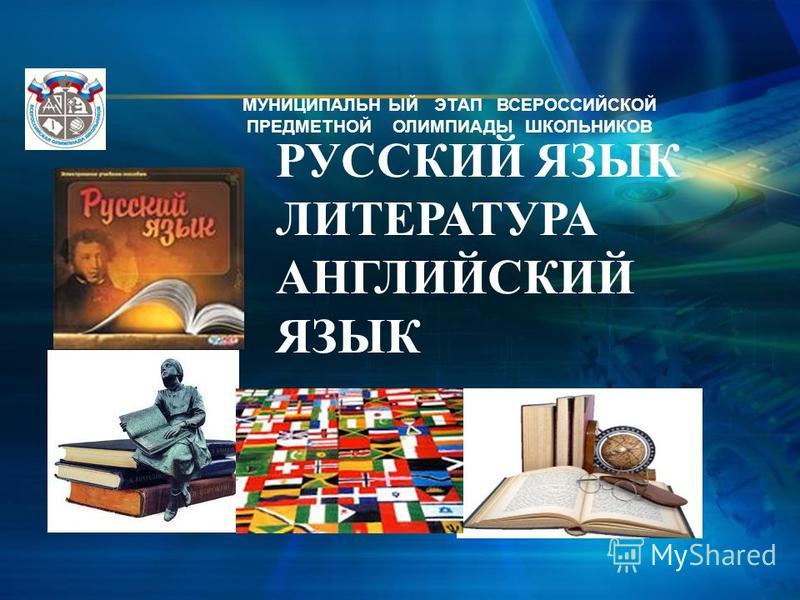 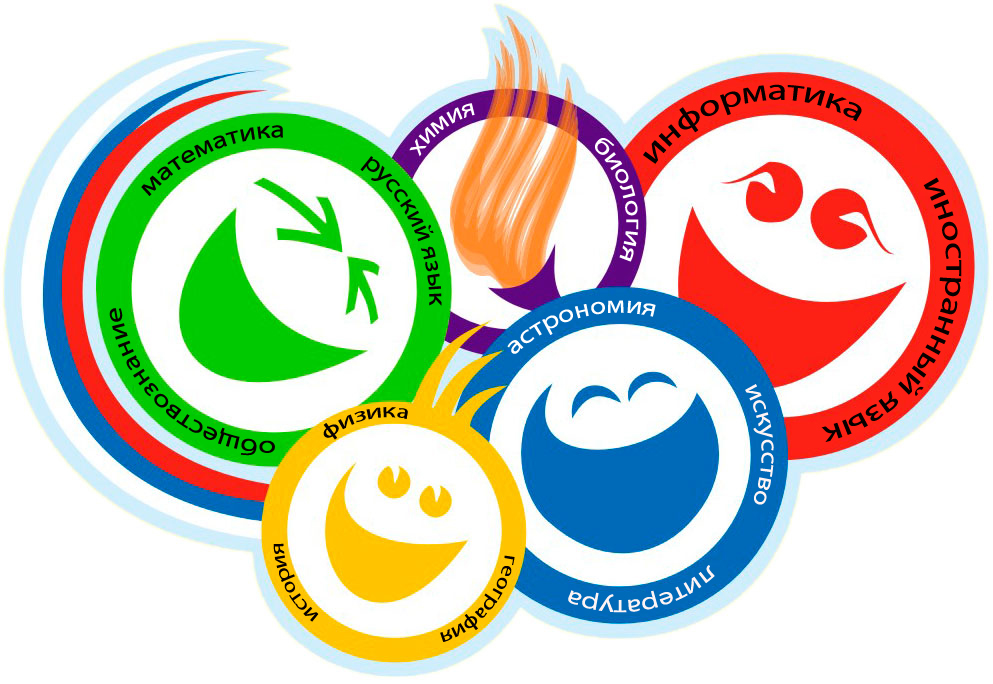 Георгиевский городской округ, 2022 г.                                          УПРАВЛЕНИЕ ОБРАЗОВАНИЯ АДМИНИСТРАЦИИ ГЕОРГИЕВСКОГО ГОРОДСКОГО ОКРУГА   СТАВРОПОЛЬСКОГО КРАЯПРОГРАММАпроведения муниципального этапа всероссийской олимпиады школьников 28 ноября 2022 года – девятый день Олимпиады Искусство (МХК)Место проведения: МБОУ СОШ №6 г.ГеоргиевскаОтветственная за проведение олимпиады – Серякова Ирина Валентиновна, методист МКУ «Ресурсный центр» тел. 3-20-48e-mail: seryakova2014@mail.ru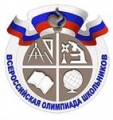 График   рассадки  участников муниципального  этапа Всероссийской олимпиады школьников  на базе МБОУ СОШ №6 Дата проведения:  28 ноября 2022Предмет:  Искусство (Мировая художественная литература)Количество  участников:  85  человекДежурные:Пост №1Жданова Р.В., Невзорова Н.И.Пост №2Зиновьева Т.И.Пост №3Немова Г.А.Вход №1 (Центральный)Осипян Артур А.Авилов В.А.Организационные мероприятияОрганизационные мероприятияОрганизационные мероприятия8:30 –8:55Совещание с организаторами  Каб. 20 (2 этаж)9:00 –9:30Регистрация участников Холл  школы10:00Начало олимпиадыВыполнение олимпиадных заданийВыполнение олимпиадных заданийВыполнение олимпиадных заданий10:00 – 13:45Искусство (МХК) (85 человек)Аудитории №№1,2,3,4,5,6Разбор олимпиадных заданийРазбор олимпиадных заданийРазбор олимпиадных заданий14:00-14:30Искусство (МХК)Аудитория №№5-6Работа членов жюриРабота членов жюриРабота членов жюрис 14:00Работа членов жюри, подведение итоговАудитории №№5-6Показ олимпиадных работ  17.11.2022 года Показ олимпиадных работ  17.11.2022 года Показ олимпиадных работ  17.11.2022 года 14.00Искусство (МХК)Аудитория №5Ознакомление участников олимпиады с результатамиОзнакомление участников олимпиады с результатамиОзнакомление участников олимпиады с результатамиНа сайте управления образования и молодежной политикиадминистрации Георгиевского городского округа по ссылке:http://georg-gorono.ru/index.php/olimpiady/54-vserossijskaya-olimpiada-shkolnikov/3021-munitsipalnyj-etap-vserossijskoj-olimpiady-shkolnikov-2022-2023-uchebnogo-godaНа сайте управления образования и молодежной политикиадминистрации Георгиевского городского округа по ссылке:http://georg-gorono.ru/index.php/olimpiady/54-vserossijskaya-olimpiada-shkolnikov/3021-munitsipalnyj-etap-vserossijskoj-olimpiady-shkolnikov-2022-2023-uchebnogo-godaНа сайте управления образования и молодежной политикиадминистрации Георгиевского городского округа по ссылке:http://georg-gorono.ru/index.php/olimpiady/54-vserossijskaya-olimpiada-shkolnikov/3021-munitsipalnyj-etap-vserossijskoj-olimpiady-shkolnikov-2022-2023-uchebnogo-goda16.11ПротоколыПосле проверки работ21.11Итоговые протоколыдо 18.00АудиторияКатегория участников Количество Организаторы 1 (каб.№12 )7-8 класс 15Буденная Е.Н.2 ( каб.№13)8-9 класс15Кожушко Н.А.3 (каб.№15)9-10 класс15Будагян Э.А.4 (каб. №16)10 класс15Димитрова М.А.5 (каб. №17 )10-11 класс15Нечипоренко Л.В.6 ( каб.№18)11 класс10Тащилин С.К.